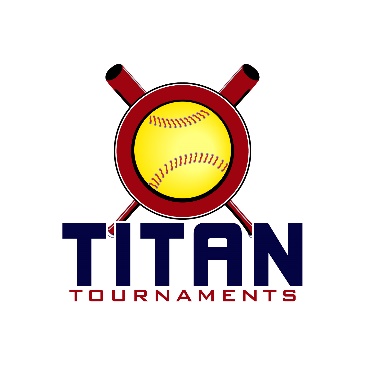           Thanks for playing ball with Titan!	
Park Address: Yonah Preserve Sports Complex - 327 Asbestos Rd, Cleveland, GADirector – Allen (770)-895-5094Format: 3 seeding games + single elimination bracket playRoster and Waiver Forms must be submitted to the onsite director upon arrival and birth certificates must be available on site in each head coach’s folder.Entry Fee - $415Spectator Admission - $7 per spectatorSanction - $35 if unpaid in 2023Please check out the How much does my team owe document posting this evening.Run rule is 12 after 3, 10 after 4, 8 after 5. Games are 7 innings if time permits.Pitching rule overview – 1. The pitcher’s pivot foot shall maintain contact with the pitcher’s plate until the forward step. Note: a pitcher may take a step back with the non-pivot foot from the plate prior, during, or after the hands are brought together. 
2. Illegal Pitch – Is a ball on the batter. Note: Runners will not be advanced one base without liability to be put out.The on deck circle is on your dugout side. If you are uncomfortable with your player being that close to the batter, you may have them warm up further down the dugout, but they must remain on your dugout side.
Headfirst slides are allowed, faking a bunt and pulling back to swing is allowed.Runners must make an attempt to avoid contact, but do not have to slide.
Warm Up Pitches – 5 pitches between innings or 1 minute, whichever comes first.Coaches – one defensive coach is allowed to sit on a bucket or stand directly outside of the dugout for the purpose of calling pitches. Two offensive coaches are allowed, one at third base, one at first base.
Offensive: One offensive timeout is allowed per inning.
Defensive: Three defensive timeouts are allowed during a seven inning game. On the fourth and each additional defensive timeout, the pitcher must be removed from the pitching position for the duration of the game. In the event of extra innings, one defensive timeout per inning is allowed.
An ejection will result in removal from the current game, and an additional one game suspension. Flagrant violations are subject to further suspension at the discretion of the onsite director.*Park opens at 7:30am*12U Seeding Games are 70 minutes finish the inning*Please be prepared to play at least 15 minutes prior to your team’s scheduled start times**Teams that drew 4 seeding games will have their worst game thrown out, except H2H if it applies**Bracket Games Are 75 Minutes Finish The Inning**Please be prepared to play at least 15 minutes prior to your team’s scheduled start times*12U Bracket Play          Thanks for playing ball with Titan!	
Park Address: Rose Lane Park – 199 Hayley Drive, Toccoa, GADirector – Joe (678)-467-4979 – 14U – Fields 1 thru 4Director – Kevin (404)-993-9291 – 10U – Fields 5, 7, 8Format: 3 seeding games + single elimination bracket play.Roster and Waiver Forms must be submitted to the onsite director upon arrival and birth certificates must be available on site in each head coach’s folder.Entry Fee - $415Spectator Admission - $7 per spectatorSanction - $35 if unpaid in 2023Please check out the How much does my team owe document posting this evening.Run rule is 12 after 3, 10 after 4, 8 after 5. Games are 7 innings if time permits.Pitching rule overview – 1. The pitcher’s pivot foot shall maintain contact with the pitcher’s plate until the forward step. Note: a pitcher may take a step back with the non-pivot foot from the plate prior, during, or after the hands are brought together. 
2. Illegal Pitch – Is a ball on the batter. Note: Runners will not be advanced one base without liability to be put out.The on deck circle is on your dugout side. If you are uncomfortable with your player being that close to the batter, you may have them warm up further down the dugout, but they must remain on your dugout side.
Headfirst slides are allowed, faking a bunt and pulling back to swing is allowed.Runners must make an attempt to avoid contact, but do not have to slide.
Warm Up Pitches – 5 pitches between innings or 1 minute, whichever comes first.Coaches – one defensive coach is allowed to sit on a bucket or stand directly outside of the dugout for the purpose of calling pitches. Two offensive coaches are allowed, one at third base, one at first base.
Offensive: One offensive timeout is allowed per inning.
Defensive: Three defensive timeouts are allowed during a seven inning game. On the fourth and each additional defensive timeout, the pitcher must be removed from the pitching position for the duration of the game. In the event of extra innings, one defensive timeout per inning is allowed.
An ejection will result in removal from the current game, and an additional one game suspension. Flagrant violations are subject to further suspension at the discretion of the onsite director.*Park opens at 7:30am*10U Seeding Games are 70 minutes finish the inning*Please be prepared to play at least 15 minutes prior to your team’s scheduled start times**Bracket Games Are 75 Minutes Finish The Inning**Please be prepared to play at least 15 minutes prior to your team’s scheduled start times*10U Bracket Play*Park opens at 7:30am*14U Seeding Games are 70 minutes finish the inning*Please be prepared to play at least 15 minutes prior to your team’s scheduled start times**The team that drew 4 seeding games will have their worst game thrown out, except H2H if it applies**Bracket Games Are 75 Minutes Finish The Inning**Please be prepared to play at least 15 minutes prior to your team’s scheduled start times*14U Bracket PlayTimeFieldGroupTeamScoreTeam9:003RookieHome Plate Stars6-5Buford Bombers9:004RookieGA Classics Beauchamp4-5Buford Fastpitch10:201B/CFirecrackers Haynes7-7Georgia Shock10:202B/CBuford Elite – King5-6Walton Scrappers 201110:203RookieHome Plate Stars2-9Dirty South10:204RookieBandits5-3The Ball Busters11:401B/CFirecrackers Haynes1-9Frost Falcons 201111:402B/C5 Star Zorn4-0N GA Wolfpack Rooks11:403RookieBuford Fastpitch6-1Dirty South11:404RookieGA Classics Beauchamp13-0Buford Bombers1:001B/CGeorgia Shock3-5Walton Scrappers 20111:002B/CBuford Elite – King5-2N GA Wolfpack Rooks1:003RookieThe Ball Busters1-14Home Plate Stars1:004RookieBandits2-10Buford Bombers2:201B/CGeorgia Shock2-8Frost Falcons 20112:202B/CFirecrackers Haynes0-35 Star Zorn2:203RookieGA Classics Beauchamp13-0Home Plate Stars2:204RookieThe Ball Busters5-16Dirty South3:401B/CWalton Scrappers 20111-7N GA Wolfpack Rooks3:402B/CFirecrackers Haynes5-4Buford Elite - King3:403B/C5 Star Zorn1-5Frost Falcons 20113:404RookieBandits2-6Buford FastpitchTimeFieldGroupTeamScoreTeam5:001Gold “B/C”Game 12 Seed5 Star4-33 SeedScrappers6:301Gold “B/C”ChampionshipWinner of Game 15 Star2-41 SeedFalcons5:004Silver “B/C”Game 14 SeedWolfpack2-77 SeedShock6:304Silver “B/C”Game 25 SeedFirecrackers5-46 SeedBuford Elite8:004Silver “B/C”ChampionshipWinner of Game 1Shock5-4Winner of Game 2Firecrackers5:002Gold “R”Game 12 SeedGA Classics7-93 SeedDirty South6:302Gold “R”ChampionshipWinner of Game 1Dirty South5-11 SeedBuford FP5:003Silver “R”Game 14 SeedHP Stars11-77 SeedBall Busters6:303Silver “R”
Game 25 SeedBuford Bombers5-46 SeedBandits8:003Silver “R”ChampionshipWinner of Game 1HP Stars8-7Winner of Game 2Buford BombersTimeFieldGroupTeamScoreTeam9:005TitanExpress Sawyer7-6Suwanee FP9:007TitanHome Plate Prime1-7GA Classics Mocahbee9:008TitanNorth GA Girls1-16Raptors10:205SpartanTeam Bullpen 20137-6N GA Wolfpack 201310:207SpartanDirty South14-0SE Heat Byars10:208SpartanGA Impact Reece22-2Gwinnett Bomb Squad11:405TitanExpress Sawyer5-6Home Plate Prime11:407TitanNorth GA Girls5-13Suwanee FP11:408TitanGA Classics Mocahbee3-7Raptors1:005SpartanTeam Bullpen 201317-8Dirty South1:007SpartanGA Impact Reece4-6N GA Wolfpack 20131:008SpartanSE Heat Byars0-18Gwinnett Bomb Squad2:205TitanExpress Sawyer18-5North GA Girls2:207TitanGA Classics Mocahbee1-22Suwanee FP2:208TitanHome Plate Prime6-7Raptors3:405SpartanTeam Bullpen 20134-7GA Impact Reece3:407SpartanDirty South4-17Gwinnett Bomb Squad3:408SpartanSE Heat Byars5-15N GA Wolfpack 2013TimeFieldGroupTeamScoreTeam5:008GoldGame 1Titan 1 SeedRaptors12-1Spartan 2 SeedN. GA Wolfpack6:308GoldGame 2Spartan 1 SeedGA Impact10-6Titan 2 SeedExpress Sawyer8:008GoldChampionshipWinner of Game 1Raptors13-1Winner of Game 2Ga Impact5:007SilverGame 1Titan 3 SeedSuwanne FP3-2Spartan 4 SeedGwinnett Bomb Squad6:307SilverGame 2Spartan 3 SeedTeam Bullpen 20136-2Titan 4 SeedGA Classics Mocahbee8:007SilverChampionshipWinner of Game 1Suwannee FP7-3Winner of Game 2GA Classics5:005BronzeGame 1Titan 5 SeedHome Plate Prime12-0Spartan 6 SeedSE Heat Byars6:305BronzeGame 2Spartan 5 SeedDirty South12-8Titan 6 SeedNorth GA Girls8:005BronzeChampionshipWinner of Game 1Home Plate1-7Winner of Game 2Dirty SouthTimeFieldGroupTeamScoreTeam9:001R/CGU Elite8-5N GA Force Oconee9:002R/CHP Havoc9-10Velo Factory9:003BN GA Force17-0Lady Xplosives9:004BGA Thunderbolts Mullis10-7GA Vengeance10:251R/CGU Elite3-3Sandy Springs10:252R/CFireproof2-6Lady Dukes Wilson10:253BN GA Force13-0SE Heat 14U10:254BGA Fury Platinum Fisher2-3GA Vengeance11:501R/CHP Havoc3-11N GA Force Oconee11:502R/CVelo Factory4-11Lady Dukes Wilson11:503BGA Thunderbolts Mullis21-0SE Heat 14U11:504BGA Fury Platinum Fisher7-3Lady Xplosives1:151R/CSandy Springs6-4N GA Force Oconee1:152R/CGU Elite7-8Fireproof1:153BGA Thunderbolts Mullis8-2Lady Xplosives1:154BN GA Force7-4GA Vengeance2:401R/CSandy Springs14-4HP Havoc2:402R/CGU Elite4-3Lady Dukes Wilson2:403R/CVelo Factory10-11Fireproof2:404BGA Fury Platinum Fisher20-5SE Heat 14UTimeFieldGroupTeamScoreTeam4:053B
Game 14 SeedGA Vengeance8-15 SeedLady Xplosives4:054B
Game 23 SeedGA Fury Platinum Fisher16-16 SeedSE Heat5:353B
Game 3Winner of Game 1GA Vengeance0-101 SeedN. GA Force5:354B
Game 4Winner of Game 2GA Fury Platinum Fisher4-72 SeedGA Thunderbolts Mullis7:054B
ChampionshipWinner of Game 3N GA Force7-1Winner of Game 4GA Thunderbolts Mullis4:052R/C GoldGame 12 SeedGU Elite12-43 SeedLady Dukes Wilson5:352R/C GoldGame 2Winner of Game 1GU Elite5-11 SeedSandy Springs4:051R/C SilverGame 14 SeedFireproof4-107 SeedHP Havoc5:351R/C SilverGame 25 SeedN GA Force Oconee9-16 SeedVelo Factory7:051R/C SilverChampionshipWinner of Game 1HP Havoc1-10Winner of Game 2N GA Force Oconee